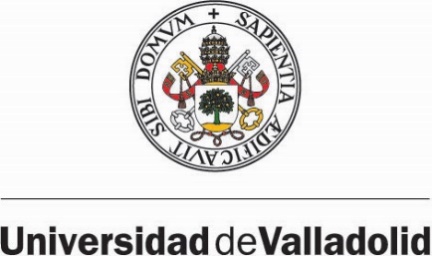 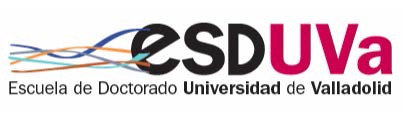 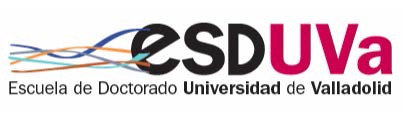 APPLICATION/AUTHORISATION FOR STATUS AS PART–TIME/FULL-TIME DOCTORAL STUDIES STUDENT□ I REQUEST authorisation to undertake doctoral studies as a PART-TIME student and am able to accredit:□ Employment during at least one term of the academic year I will be commencing (include social security registration document or equivalent)□ Taking care of a family member up to second degree of kinship, either as a blood relative or through marriage□ Being an officially recognised high level athlete□ Physical, hearing, visual, or psychological disability equal to or above 33%□ Other special circumstances to be taken into consideration by the Programme Assessment Committee.DOCUMENTS INCLUDED:□ REQUEST to change my doctoral studies to FULL TIME.In …………………………………, on ……… of ………………………… 20…….Applicant’s signature, DECISION OF THE DOCTORAL PROGRAMME ACADEMIC COMMITTEEThe Doctoral Programme Academic Committee in ………………………………………………………… ……………………………… at its meeting on ……………………………… agreed the following:       □ Accepted, and no renewal is required 					□ Accepted for the current academic year (if necessary, renewal will be required for the following academic year)                						Signature of the programme coordinator,Once filled in and signed by the coordinator, this form should be sent to the administrative secretary of the Doctoral School.Basic information concerning data protection: the details provided on this form shall be used for purposes related to the academic and administrative handling of the student’s academic record. The institution responsible, the University of Valladolid, shall only release data for purposes related to said handling and within the framework defined for its competencies as set out under Organic Law 6/2001, of 21 December, governing universities. In addition, it ensures the right to access, amend, delete, transfer, limit or oppose the use thereof through the relevant guarantees and procedures with the support of a delegado.protección.datos@uva.es For detailed information regarding how your details are handled, visit the webpage: www.uva.es/protecciondedatos#informacionAdicionalDNI, NIE or PASSPORT: Surname(s), First name(s):Doctoral programme student: